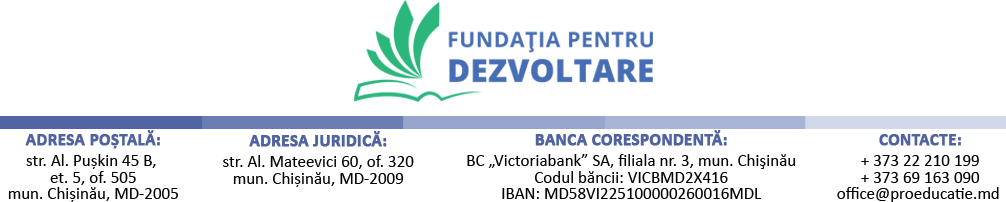 REQUEST FOR QUOTATION-	Procurement of equipment and furniturePartial quotations are not allowed under this RFQ. Qualification Criteria:Full acceptance of the PO/Contract General Terms and ConditionsMaximum delivery period not to exceed 25 calendar days.Evaluation method:Lowest priced offer that is substantially responsive to the requirements of the RFQ.Conditions for Release of Payment:Passing InspectionWritten Acceptance of Goods based on full compliance with RFQ requirements.Please submit your quotation in MDL currency, until August 4, 2023, to the following email address: ludmila.ivanov@fam.md